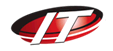 МЕЖДУНАРОДНЫЙ УНИВЕРСИТЕТ ИНФОРМАЦИОННЫХ ТЕХНОЛОГИЙДиректору ДАВМустафиной А.К.от студента ______курса, очного отделения специальности ______________________________________________________(шифр и наименование)группы: ______________________________________________      (Ф.И.О студента)___________________________      (ID студента)___________________________      (Контактные тел.)ЗАЯВЛЕНИЕ      Прошу Вас разрешить пересдать экзамен на платной основе по дисциплине _______________________________________________________________________.
РК1 -РК2 -Экзамен (балл) -Преподаватель -Семестр -____________________(Подпись студента)_____________________                (Дата)